Тест «Способность к обучению в школе» Г. ВицлакаЦельДиагностика психологической готовности детей 6-7 лет к школьному обучению, уровня умственного развития ребенка.МатериалыРуководство к тесту, стимульный материал в виде картинок (см. приложение)Руководство к тесту1 задание «История в картинках»2 задание «Знание цвета»3 задание «Заучивание четверостиший»4 задание «Знание названий предметов»5 задание «Процесс счета»6 задание «Порядок счета»7 задание «Классификация предметов»8 задание «Восприятие количества»9 задание «Размещение фигур»10 задание «Сравнение картинок»11 задание «Дифференциация цвета и формы»12 задание «Воспроизведение четверостиший»13 задание «Нахождение аналогий»14 задание «Срисовывание»15 задание «Описание картинки»Особенности проведения методикиДиагностика проводилась индивидуально «педагог-психолог – ребенок» с детьми подготовительных к школе групп. Тестирование состоит из пятнадцати различных заданий, направленных на различные компоненты умственного развития, такие как: Обучаемость (как способность к обучению)Уровень образования понятийУровень развития речиОбщая осведомленность (знания об окружающем мире)Овладение отношениями множествЗнание форм, их различийСпособность к дифференциации ощущений, уровень развития восприятияСпособность к работе ручкой и карандашомУмение классифицировать предметыПамятьПри проведении диагностики учитывались такие моменты как: возраст ребенка на момент проведения тестирование, его настроение и самочувствие, желание взаимодействовать с педагогом-психологом, эмпатия к специалисту, готовность выполнять задания, заинтересованность при проведении тестирования. Диагностику прошли дети четырех подготовительных к школе групп «Солнышко», «Любознайки» и логопедических подготовительных к школе групп «Веселые ребята» и «Сказка».Обработка и интерпретация результатовПодсчитывается сумма полученных баллов по всем заданиям. Общий суммарных показатель при помощи таблицы нормативов Лидерса переводится в проценты. Полученный результат является показателем умственного развития ребенка, его интеллектуальной готовности к школе.Талица нормативных показателейУсредненной нормой для испытуемых, по данным Лидерса, считается показатель умственного развития примерно 60 и более процентов.Тест позволяет диагностировать актуальный уровень умственного развития в трех областях: обучаемость, уровень развития мышления и уровень развития речи.Результаты диагностики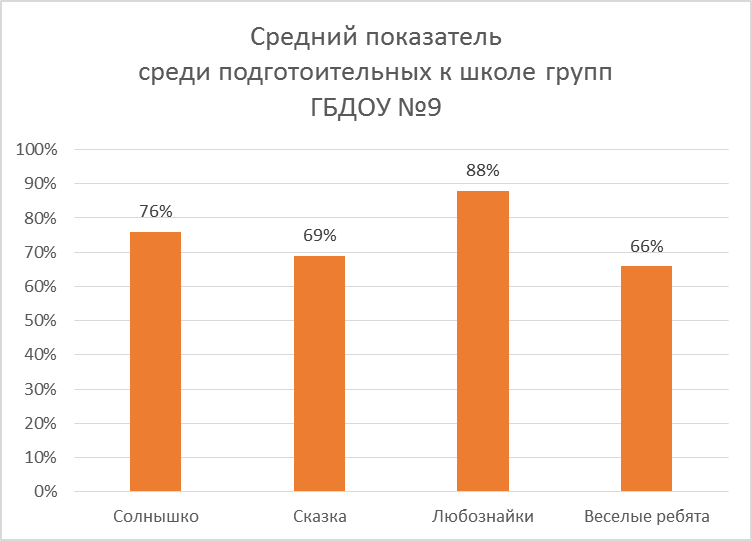 ВыводыСредний показатель детей подготовительных к школе групп превысил 60%, в связи с этим можно сделать вывод о высоком уровне умственного развития в области обучаемости, развития мышления и уровня развития речи. С детьми, чей показатель не превысил отметки 60% были проведены дополнительные занятия по улучшению показателей умственного развития.Суммарный показательПроценты7147610792085309040925096,560997010280108,59011198117100